.Intro: 16 counts (±7sec)Side Rock, & Side Rock ¼ L, Lock Step Back, Rock BackKick Ball Cross, Side, Sailor Diagonal Step, Lock, Diagonal Lock-Step FwdRock Step, & Pivot ½ R, Shuffle ½ R, Behind, SideCross & Heel, & Cross, Hold, & Cross, ¼ Turn L, ¼ Turn L, Chasse RHold, & Side Rock, Sailor, Sailor ¼ Turn L CrossSide, Hold, & Side Rock, Sailor, Behind, ¼ Turn RRock Fwd, Lock Step Back, Full Turn R, Lock Step BackBack Drag & Walk, Walk, Kick & Point & Point, Hold, &Restart: After Count 40 on wall 2 (3:00) and 5 (9:00)Latin Moon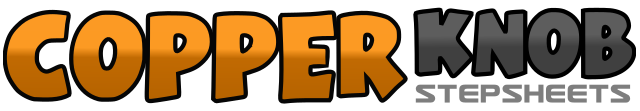 .......Count:64Wall:4Level:Intermediate.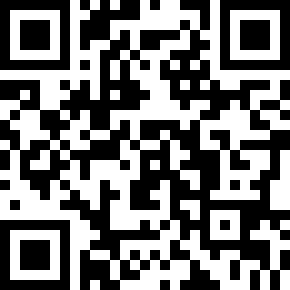 Choreographer:Ria Vos (NL) - September 2011Ria Vos (NL) - September 2011Ria Vos (NL) - September 2011Ria Vos (NL) - September 2011Ria Vos (NL) - September 2011.Music:Latin Moon (feat. Massari) - Mia Martina : (Single)Latin Moon (feat. Massari) - Mia Martina : (Single)Latin Moon (feat. Massari) - Mia Martina : (Single)Latin Moon (feat. Massari) - Mia Martina : (Single)Latin Moon (feat. Massari) - Mia Martina : (Single)........1-2Rock R to Right Side, Recover on L&3-4Step R Next to L, Rock L to Left Side, ¼ Turn Left Recover on R (9:00)5&6Step Back on L, Lock R Over L, Step Back on L7-8Rock Back on R, Recover on L1&2Kick Fwd to Right Diagonal, Step on Ball of R Next to L, Cross L Over R3Step R to Right Side and Slightly Forward4&5Step L Behind R, Step R to Right Side, Step L Fwd to Left Diagonal6Lock R Behind L7&8Step L Fwd to L Diagonal, Lock R Behind L, Step L Fwd to Left Diagonal1-2Rock R Fwd to Left Diagonal, Recover on L&3-4Step R Next to L, (straighten up to 9:00) Step Fwd on L, Pivot ½ Turn Right (3:00)5&6Shuffle ½ Turn Right Stepping L, R, L (9:00)7-8Sweep and Step R Behind L, Step L to Left Side1&2Cross R Over L, Step L to Left side, Touch R Heel Fwd to Right Diagonal&3-4Step R Next to L, Cross L Over R, Hold&5Step on Ball of L to Right Side, Cross L Over R6-7¼ Turn Left Step Back on R, ¼ Turn Left Step Fwd (3:00)8&1Step R to Right Side, Step L Next to R, Step R to Right Sid2Hold&3-4Step L Next to R, Rock R to Right Side, Recover on L5&6Step R Behind L, Step L to Left Side, Step R to Right Side7&8Step L Behind R ¼ Turn Left, Step R to Right Side, Cross L Over R (12:00)***Restart Point1-2Step R to Right Side, Hold&3-4Step L Next to R, Rock R to Right Side, Recover on L5&6Step R Behind L, Step L to Left Side, Step R to Right Side7-8Step L Behind R, ¼ Turn Right Step Fwd on R (3:00)1-2Rock Fwd on L, Recover on R3&4Step Back on L, Lock R Over L, Step Back on L5-6½ Turn Right Step Fwd on R, ½ Turn Right Step Back on L (3:00)7&8Step Back on R, Lock L Over R, Step Back on R1-2Long Step Back on L, Drag R Towards L&3-4Step R Next to L, Step Fwd on L, Step Fwd on R5&6Kick L Fwd, Step L Next to R, Point R to Right Side&7-8Step R Next to L, Point L to Left Side, Hold&Step L Next to R